Рекомендации родителям по организации   работы с ребёнком  тема: «Домашние птицы»Дорогие    родители:1. Рассмотрите с ребёнком картинки, иллюстрации с изображением домашних  птиц  (внешний вид, чем питаются, какую пользу приносят);- учить сравнивать домашних птиц, находить сходства и различия;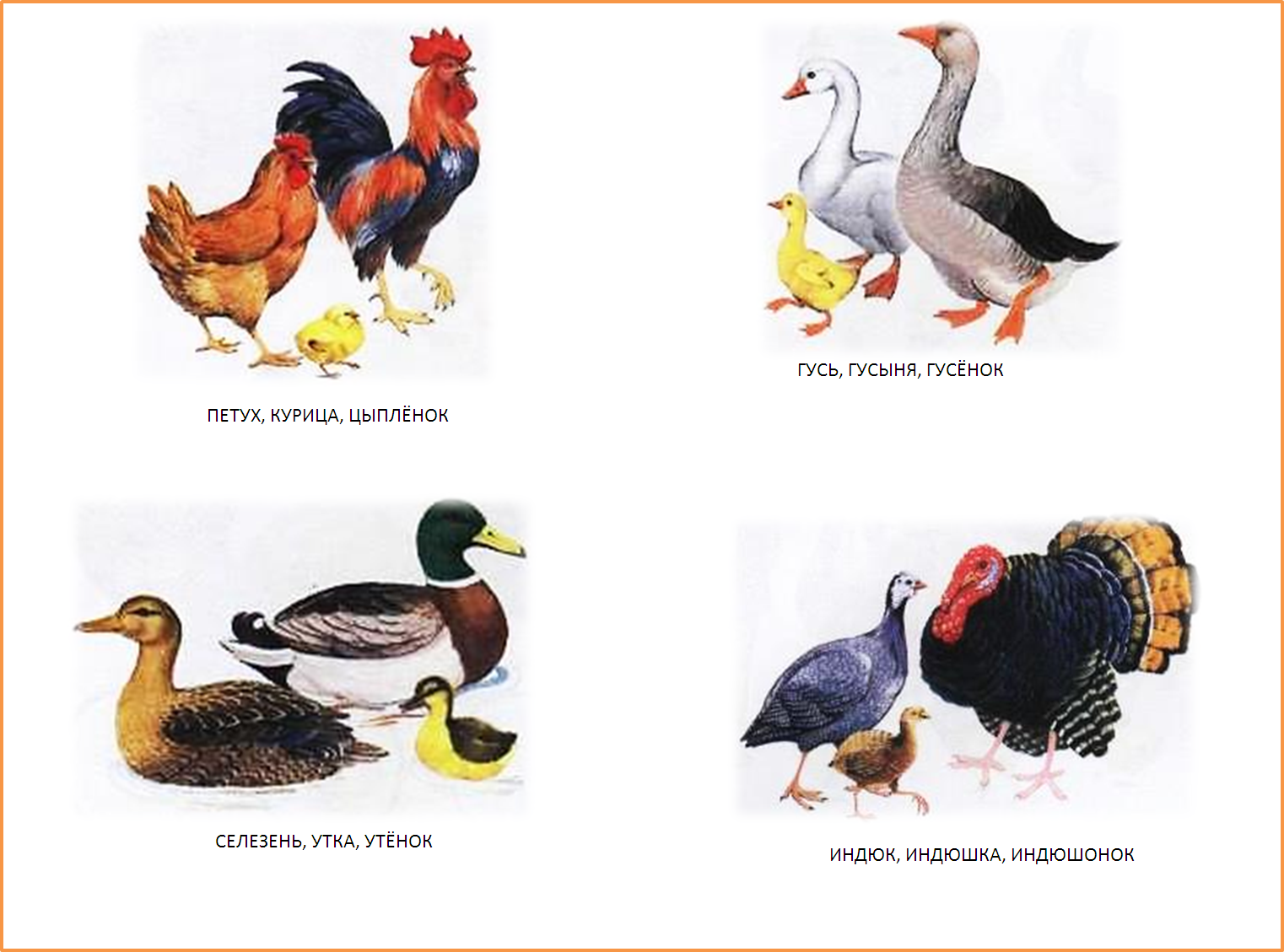 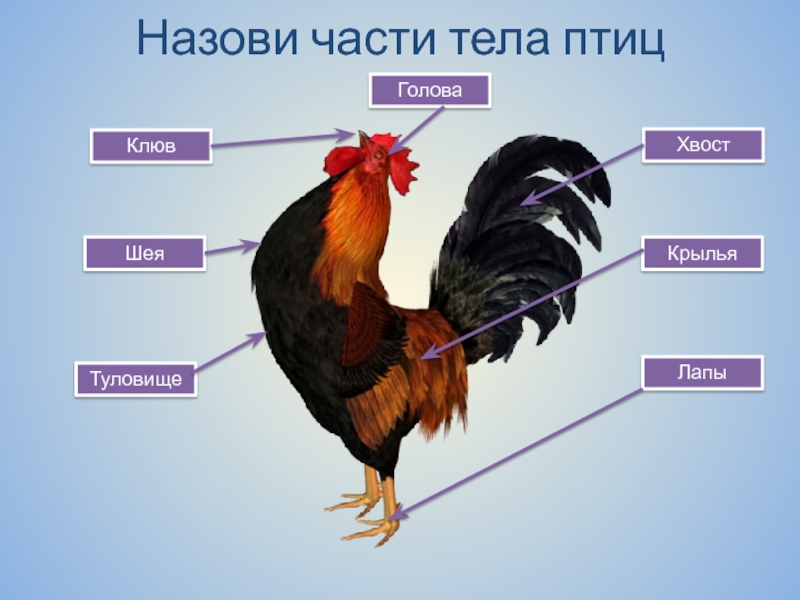 2. Посчитай. Сколько гусят? 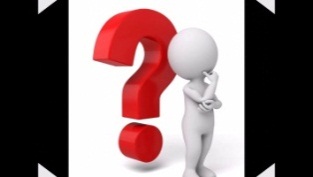 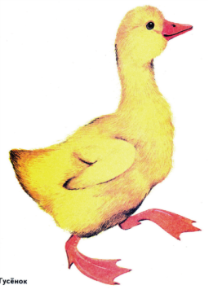 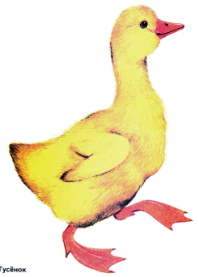 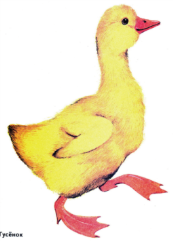 Сколько цыплят?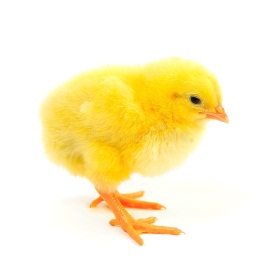 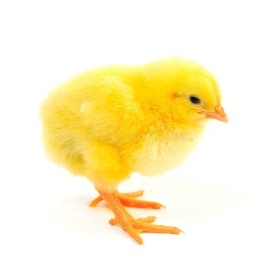 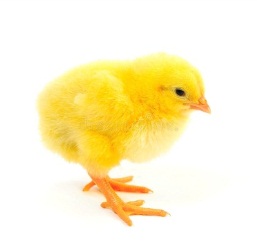 3.  Где чья тень, соедини стрелками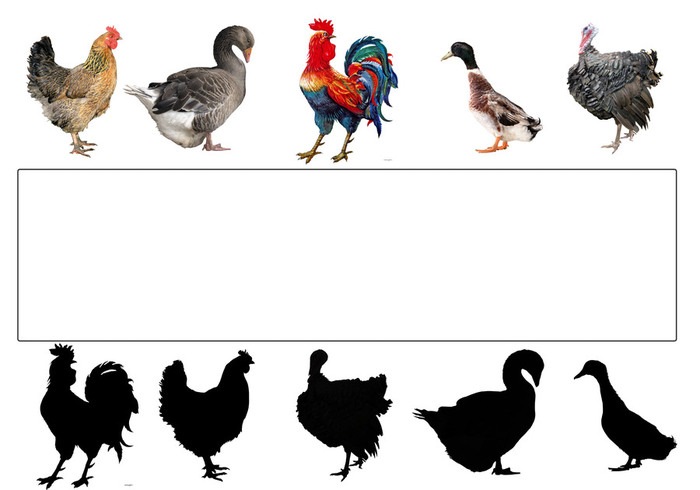 3. Пальчиковая гимнастика «Курочка – хохлатка»:Курочка – хохлатка                    поставить руку локтем на стол.Зернышки клюет.                       Пальцы сложить щепотью в виде клюва.                                                     Ритмично двигать кистью руки вверх и вниз. Курочка – хохлаткаДетушек зовет:«Ко- ко – ко, ребятки,Зернышки нашла!»Желтые цыпляткиМчатся со двора.4. Игра «Волшебные комочки»:Скопируйте на листы бумаги контурные изображения домашних птиц, сомните листы в комочки. Попросите ребенка расправлять их и называть нарисованную  птицу.5. Пластинография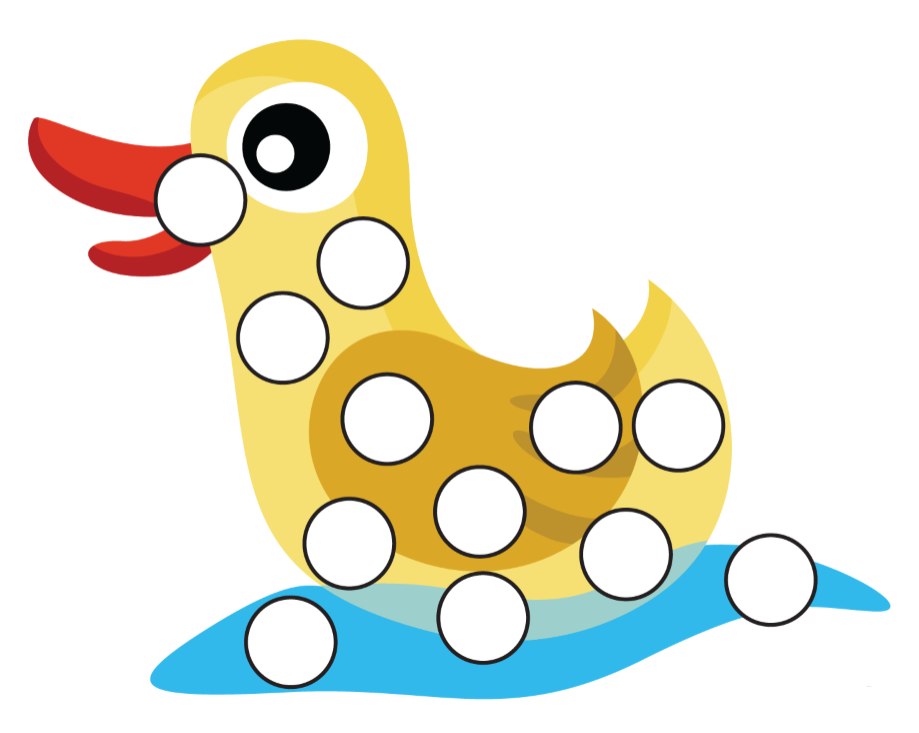 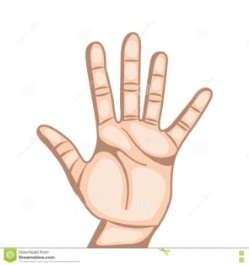 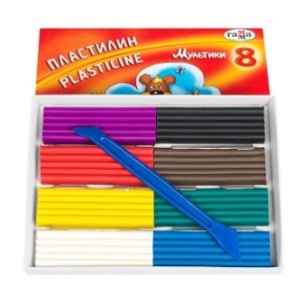 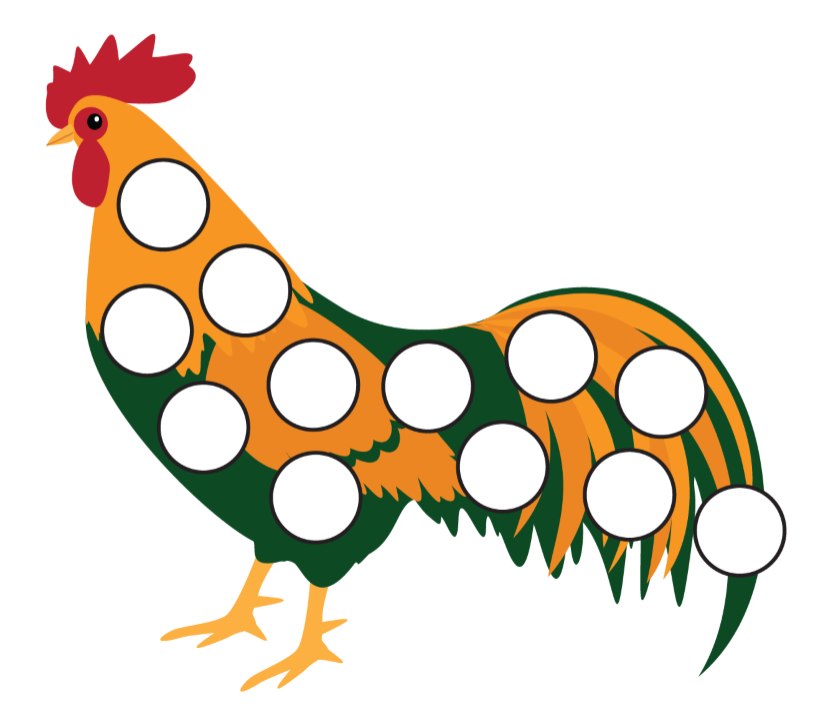 